PENGELOLAAN SURAT MASUK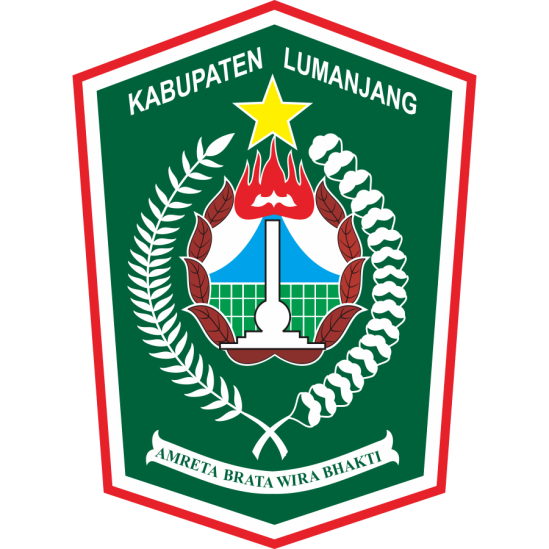 PEMERINTAH KABUPATEN LUMAJANGDINAS PARIWISATA DAN KEBUDAYAANKawasan Wonorejo Terpadu (KWT) Telp/Fax. 0334-891418LUMAJANG  67358NOMOR SOPNOMOR SOP:PEMERINTAH KABUPATEN LUMAJANGDINAS PARIWISATA DAN KEBUDAYAANKawasan Wonorejo Terpadu (KWT) Telp/Fax. 0334-891418LUMAJANG  67358TGL. PEMBUATANTGL. PEMBUATAN:PEMERINTAH KABUPATEN LUMAJANGDINAS PARIWISATA DAN KEBUDAYAANKawasan Wonorejo Terpadu (KWT) Telp/Fax. 0334-891418LUMAJANG  67358NO & TGL. REVISINO & TGL. REVISI:-PEMERINTAH KABUPATEN LUMAJANGDINAS PARIWISATA DAN KEBUDAYAANKawasan Wonorejo Terpadu (KWT) Telp/Fax. 0334-891418LUMAJANG  67358TGL. EFEKTIFTGL. EFEKTIF:-PEMERINTAH KABUPATEN LUMAJANGDINAS PARIWISATA DAN KEBUDAYAANKawasan Wonorejo Terpadu (KWT) Telp/Fax. 0334-891418LUMAJANG  67358DISAHKAN OLEHDISAHKAN OLEH:Kepala Dinas Pariwisata dan Kebudayaan
Kabupaten LumajangDENI ROHMAN, AP.NIP. 19741127 199403 1 005PEMERINTAH KABUPATEN LUMAJANGDINAS PARIWISATA DAN KEBUDAYAANKawasan Wonorejo Terpadu (KWT) Telp/Fax. 0334-891418LUMAJANG  67358NAMA SOPNAMA SOP:PENGELOLAAN SURAT MASUKDASAR HUKUM:DASAR HUKUM:KUALIFIKASI PELAKSANA:KUALIFIKASI PELAKSANA:KUALIFIKASI PELAKSANA:KUALIFIKASI PELAKSANA:Undang-Undang Nomor 14 Tahun 2008 tentang Keterbukaan Informasi PublikPeraturan Menteri Dalam Negeri Nomor 54 Tahun 2009 Tentang Tata Naskah Dinas di Lingkungan Pemerintah DaerahPeraturan Menteri Negera Pendayagunaan Aaparatur Negara Nomor 80 Tahun 2012 tentang Pedoman Tata Naskah Dinas Instansi Pemerintah Peraturan Bupati Lumajang Nomor 43 Tahun 2017 tentang Pedoman Tata Naskah Dinas Di Lingkungan Pemerintah Kab. Lumajang Peraturan Daerah Kab. Lumajang Nomor 8 Tahun 2016 tentang Pelayanan PublikPeraturan Daerah Kab Lumajang Nomor 15 Tahun 2016 tentang Pembentukan dan Susunan Organisasi Perangkat DaerahPeraturan Bupati Lumajang Nomor 69 Tahun 2016 Tentang Kedudukan, Susunan Organisasi, Uraian Tugas dan Fungsi Serta Tata Kerja Dinas Pariwisata dan Kebudayaan Kab. Lumajang Undang-Undang Nomor 14 Tahun 2008 tentang Keterbukaan Informasi PublikPeraturan Menteri Dalam Negeri Nomor 54 Tahun 2009 Tentang Tata Naskah Dinas di Lingkungan Pemerintah DaerahPeraturan Menteri Negera Pendayagunaan Aaparatur Negara Nomor 80 Tahun 2012 tentang Pedoman Tata Naskah Dinas Instansi Pemerintah Peraturan Bupati Lumajang Nomor 43 Tahun 2017 tentang Pedoman Tata Naskah Dinas Di Lingkungan Pemerintah Kab. Lumajang Peraturan Daerah Kab. Lumajang Nomor 8 Tahun 2016 tentang Pelayanan PublikPeraturan Daerah Kab Lumajang Nomor 15 Tahun 2016 tentang Pembentukan dan Susunan Organisasi Perangkat DaerahPeraturan Bupati Lumajang Nomor 69 Tahun 2016 Tentang Kedudukan, Susunan Organisasi, Uraian Tugas dan Fungsi Serta Tata Kerja Dinas Pariwisata dan Kebudayaan Kab. Lumajang SMA/SMK/D3/S1Menguasai operasional komputerMemiliki tingkat Kedisiplinan, ketelitian, kecekatan dan kecermatan yang baikMenguasai bahasa Indonesia yang baik dan benarSMA/SMK/D3/S1Menguasai operasional komputerMemiliki tingkat Kedisiplinan, ketelitian, kecekatan dan kecermatan yang baikMenguasai bahasa Indonesia yang baik dan benarSMA/SMK/D3/S1Menguasai operasional komputerMemiliki tingkat Kedisiplinan, ketelitian, kecekatan dan kecermatan yang baikMenguasai bahasa Indonesia yang baik dan benarSMA/SMK/D3/S1Menguasai operasional komputerMemiliki tingkat Kedisiplinan, ketelitian, kecekatan dan kecermatan yang baikMenguasai bahasa Indonesia yang baik dan benarKETERKAITAN: KETERKAITAN: PERALATAN/PERLENGKAPAN:PERALATAN/PERLENGKAPAN:PERALATAN/PERLENGKAPAN:PERALATAN/PERLENGKAPAN:SOP Pengelolaan Surat KeluarSOP Pengelolaan Surat KeluarBuku Agenda Surat Masuk Lembar DisposisiATK, Komputer, ScannerBuku Agenda Surat Masuk Lembar DisposisiATK, Komputer, ScannerBuku Agenda Surat Masuk Lembar DisposisiATK, Komputer, ScannerBuku Agenda Surat Masuk Lembar DisposisiATK, Komputer, ScannerPERINGATAN:PERINGATAN:PENCATATAN DAN PENDATAAN:PENCATATAN DAN PENDATAAN:PENCATATAN DAN PENDATAAN:PENCATATAN DAN PENDATAAN:Pengadministrasi surat masuk tidak tertib mengakibatkan informasi tidak bisa ditindaklanjuti tepat waktuPengadministrasi surat masuk tidak tertib mengakibatkan informasi tidak bisa ditindaklanjuti tepat waktuSurat Masuk diarsip dalam bentuk hard copy pada box file masing masing bidangSurat Masuk diarsip dalam bentuk soft copy pada komputerSurat Masuk diarsip dalam bentuk hard copy pada box file masing masing bidangSurat Masuk diarsip dalam bentuk soft copy pada komputerSurat Masuk diarsip dalam bentuk hard copy pada box file masing masing bidangSurat Masuk diarsip dalam bentuk soft copy pada komputerSurat Masuk diarsip dalam bentuk hard copy pada box file masing masing bidangSurat Masuk diarsip dalam bentuk soft copy pada komputerNOURAIAN PROSEDURPELAKSANAPELAKSANAPELAKSANAPELAKSANAMUTU BAKUMUTU BAKUMUTU BAKUMUTU BAKUNOURAIAN PROSEDURPengadministrasi SuratPengadministrasi Secara ElektronikSekretarisKepala DinasKelengkapanWaktu
 (dalam menit) OutputKet1Menerima Berkas / Surat MasukSurat Masuk3Surat Masuk2Meregistrasi Surat Masuk pada Buku Agenda Surat Masuk dan Mengisi Lembar DisposisiSurat MasukLembar DisposisiATK5Lembar Disposisi yang dilampirkan pada Surat Masuk3Menerima dan Membuat Disposisi atas surat yang masuk dan disampaikan kepada Kepala SKPD Surat MasukLembar Disposisi ATK5Surat Masuk yang sudah didisposisi Sekretaris SKPD4Mempelajari surat masuk dan membuat disposisi untuk menindaklanjutinya sesuai dengan peruntukan surat tersebut dan disampaikan kepada Sekretaris SKPDSurat Masuk yang sudah didisposisi sekretaris SKPD7Surat Masuk yang sudah didisposisi Kepala SKPD5Menerima dan mempelajari surat masuk yang sudah didisposisi Kepala SKPDSurat Masuk yang sudah didisposisi Kepala SKPD5Surat Masuk yang sudah didisposisi Kepala SKPD6Menerima Surat Masuk yang sudah didisposisi selanjutnya di scan dan disimpan secara elektronikSurat Masuk yang sudah didisposisi Sekretaris/ Kepala SKPD10Surat Masuk yang sudah didisposisi Sekretaris/ Kepala SKPD dalam bentuk softcopy7Menerima Surat Masuk yang sudah didisposisi dan difotocopy selanjutnya didistribusikan ke masing masing bidangSurat Masuk yang sudah didisposisi Sekretaris/ Kepala SKPD10Copy Surat Masuk yang sudah didisposisi sudah didistribusikan8Melakukan Pengarsipan pada Box FileSurat Masuk yang sudah didisposisi Sekretaris/ Kepala SKPD5Surat Masuk Telah diarsip